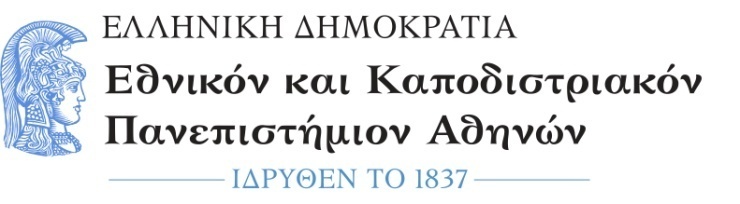 ΤΜΗΜΑ ΜΟΥΣΙΚΩΝ ΣΠΟΥΔΩΝπαραταση Δηλώσεων  εαρινου εξαμήνου 2023 – 2024Από 22-04-2024  έως και 24-04-2024Όλοι οι φοιτητές υποχρεούνται να δηλώνουν μέσω web όλα τα μαθήματα του  εαρινού εξαμήνου τα οποία θέλουν να παρακολουθήσουν και να εξεταστούν.Σύμφωνα με απόφαση της Γ.Σ. του Τμήματος  4-11-2011 αυτόματη δήλωση μαθημάτων δε θα γίνεται σε καμία περίπτωση από τη Γραμματεία.Οι φοιτητές που αντιμετωπίσουν οποιοδήποτε πρόβλημα οφείλουν να επικοινωνήσουν με τη Γραμματεία του Τμήματος όσο διαρκούν οι δηλώσεις. Mε βάση το Νόμο η σταθερά ν είναι ο ελάχιστος αριθμός μαθημάτων που πρέπει να δηλώσει ένας φοιτητής-τρια για να κατοχυρώσει εξάμηνο και ορίζεται από τη Γ.Σ. κάθε Τμήματος .Για το Τμήμα Μουσικών Σπουδών ο αριθμός ν είναι το 4 .Οι φοιτητές σε κάθε εξάμηνο μπορούν να δηλώσουν το ελάχιστο, (ν=4) και το μέγιστο επτά (ν+4=8) μαθήματα.Οι επί πτυχίω φοιτητές θα  μπορούν σε αυτό το εξάμηνο να δηλώσουν το σύνολο των μαθημάτων (χειμερινού και εαρινού εξαμήνου).Οι φοιτητές μπορούν να μεταβάλλουν τη δήλωσή τους όσες φορές επιθυμούν μέχρι τη λήξη της περιόδου των δηλώσεων.Με τη λήξη της προθεσμίας, η Γραμματεία θα λάβει υπόψη της μόνο την τελευταία δήλωση που έχει υποβληθεί, και δεν θα είναι δυνατή η τροποποίησή της.2ο  εξάμηνο 8 μαθήματα4ο  εξάμηνο 8 μαθήματα6ο  εξάμηνο 8 μαθήματα8ο  εξάμηνο 8 μαθήματα10ο  εξάμηνο 8 μαθήματαΕπί Πτυχίω  όλα τα μαθήματαΠΡΟΣΟΧΗ: Για τους φοιτητές που δηλώνουν μαθήματα κατεύθυνσης σε περίπτωση που επιθυμούν να δηλώσουν μάθημα που προσφέρεται σε πέρα από μία κατεύθυνση είναι υποχρεωμένοι να το δηλώσουν από την κατεύθυνση που επιθυμούν (π.χ. μάθημα που προσφέρεται και στην πρώτη και στην τρίτη κατεύθυνση εάν ο φοιτητής ανήκει στην τρίτη κατεύθυνση και το θέλει ως δικής του θα το δηλώσει στο εξάμηνο που προσφέρεται στην 3η κατεύθυνση, εάν επιθυμεί να το δηλώσει ως Ελεύθερη Επιλογή θα το δηλώσει στην 1η κατεύθυνση)ΣΥΓΓΡΑΜΜΑΤΑΟι φοιτητές θα πρέπει με την δήλωση κάθε  μαθήματος να δηλώσουν και ένα από τα προτεινόμενα συγγράμματα στην υπηρεσία Εύδοξος το οποίο αντιστοιχεί στο μάθημα που επέλεξαν.Σε περίπτωση οποιουδήποτε προβλήματοςθα πρέπει να επικοινωνήσετε με τη Γραμματεία του Τμήματος στα τηλέφωνα: 210 7277359  και   210 7277302